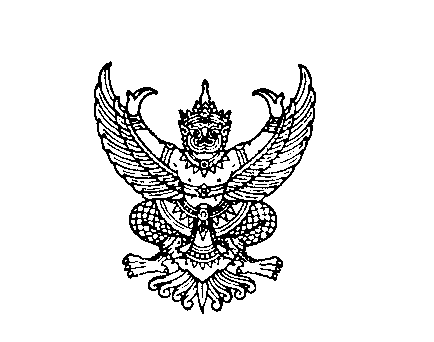 ที่ มท ๐๘๑๐.๓/ว					       		กระทรวงมหาดไทย					ถนนอัษฎางค์ กทม. ๑๐๒๐๐					                กรกฎาคม  ๒๕๖๒เรื่อง  การดำเนินโครงการสวนสาธารณะเฉลิมพระเกียรติ เนื่องในโอกาสมหามงคลพระราชพิธีบรมราชาภิเษกเรียน  ผู้ว่าราชการจังหวัด ทุกจังหวัด           อ้างถึง  ๑. หนังสือกระทรวงมหาดไทย ด่วนที่สุด ที่ มท ๐๒๑๑.๙/ว ๑๙๙๕ ลงวันที่ ๒๗ มีนาคม ๒๕๖๒ 	  ๒. หนังสือกรมส่งเสริมการปกครองท้องถิ่น ด่วนที่สุด ที่ มท ๐๘๑๐.๖/ว ๑๔๒๕ ลงวันที่ ๔ เมษายน ๒๕๖๒	  ๓. หนังสือกรมส่งเสริมการปกครองท้องถิ่น ด่วนที่สุด ที่ มท ๐๘๑๐.๖/ว ๑๘๕๔ ลงวันที่ ๑๓ พฤษภาคม ๒๕๖๒	  ๔. หนังสือกรมส่งเสริมการปกครองท้องถิ่น ด่วนที่สุด ที่ มท ๐๘๑๐.๖/ว ๒๑๓๒ ลงวันที่ ๓๐ พฤษภาคม ๒๕๖๒สิ่งที่ส่งมาด้วย  ๑. (ร่าง) กำหนดการพิธีเปิดการดำเนินโครงการฯ 			        จำนวน ๑ ฉบับ	          ๒. (ร่าง) คำกล่าวเปิดการดำเนินโครงการฯ 				        จำนวน ๑ ฉบับ                    ๓. ตัวอย่างป้ายเปิดการดำเนินโครงการฯ (ป้ายจิตอาสาฯ)          	        จำนวน ๑ ฉบับ                  4. ตัวอย่างแบบแปลนสวนหย่อม/สวนสาธารณะ       			        จำนวน 3 ชุด                  5. แบบป้ายโครงการสวนหย่อม/สวนสาธารณะเฉลิมพระเกียรติฯ		        จำนวน ๑ ฉบับ	ตามที่กระทรวงมหาดไทยแจ้งกรอบแนวทางการดำเนินโครงการและกิจกรรมเฉลิมพระเกียรติเนื่องในโอกาสมหามงคลพระราชพิธีบรมราชาภิเษก ให้จังหวัดดำเนินการ และกรมส่งเสริมการปกครองท้องถิ่นซึ่งรับผิดชอบโครงการเพิ่มสวนหย่อม/สวนสาธารณะให้แก่ชุมชน แจ้งกรอบแนวทางและหลักเกณฑ์
การคัดเลือกสวนหย่อม/สวนสาธารณะ ความละเอียดแจ้งแล้ว นั้น  	กระทรวงมหาดไทย พิจารณาแล้วเห็นว่าเพื่อให้การดำเนินโครงการเพิ่มสวนหย่อม/สวนสาธารณะให้แก่ชุมชน (โครงการสวนสาธารณะเฉลิมพระเกียรติเนื่องในโอกาสมหามงคลพระราชพิธี
บรมราชาภิเษก) เป็นไปด้วยความเรียบร้อย และสมพระเกียรติ จึงขอให้จังหวัดดำเนินการ ดังนี้	1. ร่วมกับอำเภอดำเนินการจัดพิธีเปิดการดำเนินโครงการเพิ่มสวนหย่อม/สวนสาธารณะให้แก่ชุมชน ระดับอำเภอ (Kick off) อำเภอละ 1 แห่ง พร้อมกันทุกอำเภอ ในวันอาทิตย์ที่ ๒๘ กรกฎาคม ๒๕๖๒ 
เวลา ๑๔.๐๐ น. หรือเวลาที่จังหวัดเห็นสมควร โดยผู้ว่าราชการจังหวัด หรือผู้แทน/นายอำเภอ เป็นประธาน	๒. กิจกรรมที่ดำเนินการในวันเปิดโครงการเพิ่มสวนหย่อม/สวนสาธารณะให้แก่ชุมชน (kick off) โดยประสานพลังจิตอาสาพระราชทาน 904 วปร. และประชาชนร่วมดำเนินการ เช่น ร่วมกันปลูกต้นไม้ ปรับปรุงภูมิทัศน์ ทำความสะอาดที่นั่งพักผ่อน ทางเดินออกกำลังกาย ซุ้มนั่งเล่น หรือกิจกรรมอื่น ๆ ตามที่อำเภอกำหนด	3. สวนหย่อม/สวนสาธารณะ ที่ผ่านการพิจารณาคัดเลือกของคณะกรรมการฯ ระดับอำเภอแล้ว ให้เป็นสวนสาธารณะเฉลิมพระเกียรติ เนื่องในโอกาสมหามงคลพระราชพิธีบรมราชาภิเษก และติดตั้งป้ายโครงการสวนหย่อม/สวนสาธารณะเฉลิมพระเกียรติ เนื่องในโอกาสมหามงคลพระราชพิธีบรมราชาภิเษก 
ทั้งนี้ สำหรับประมาณการราคาจัดสร้างป้าย จะแจ้งให้ทราบภายหลัง/4. สวนหย่อม...- 2 -	4. สวนหย่อม/สวนสาธารณะ ที่ผ่านการพิจารณาคัดเลือกของคณะกรรมการฯ ระดับอำเภอแล้ว ให้จัดทำแบบแปลนสวนหย่อม/สวนสาธารณะ พร้อมประมาณการราคาจัดสร้าง โดยจังหวัดรวบรวมและจัดส่งให้กรมส่งเสริมการปกครองท้องถิ่นภายในวันศุกร์ที่ 12 กรกฎาคม 2562 ทางจดหมายอิเล็กทรอนิกส์ 
E-mail : pcd2555@hotmail.com โดยกรมส่งเสริมการปกครองท้องถิ่นได้จัดส่งตัวอย่างแบบแปลนการจัดทำสวนหย่อม/สวนสาธารณะ ซึ่งสามารถปรับเปลี่ยนตามความเหมาะสมของแต่ละพื้นที่ รายละเอียดปรากฏตามสิ่งที่ส่งมาด้วย 4 	5. ให้จังหวัดรายงานผลการดำเนินงาน (Kick off) ในภาพรวมพร้อมภาพถ่ายกิจกรรม 
ให้กรมส่งเสริมการปกครองท้องถิ่นทราบผ่านระบบข้อมูลกลางองค์กรปกครองส่วนท้องถิ่น (info) ภายในวันศุกร์ที่ 
9 สิงหาคม ๒๕๖๒ และรายงานความก้าวหน้าการดำเนินการพัฒนาและดูแลสวนหย่อม/สวนสาธารณะ ทุกวันที่  25 ของเดือน ทั้งนี้ อยู่ระหว่างจัดทำระบบรายงานดังกล่าว ซึ่งจะแจ้งให้ทราบภายหลังรายละเอียดปรากฏตามสิ่งที่ส่งมาด้วย 		จึงเรียนมาเพื่อพิจารณาดำเนินการต่อไป           				    ขอแสดงความนับถือกรมส่งเสริมการปกครองท้องถิ่นกองพัฒนาและส่งเสริมการบริหารงานท้องถิ่นโทร. ๐ ๒๒๔๑ ๙๐๐๐ ต่อ 4๑๐๔โทรสาร ๐ ๒241 6930ผู้ประสานงาน : นางสาวธนัญญา ถามถ้วน โทร ๐๙ 1046 9599